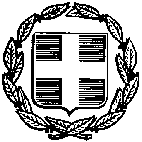 Θέμα: Διαφοροποιημένη Προσέγγιση της Μάθησης στην Προσχολική ΕκπαίδευσηΜετά από συζητήσεις με εκπαιδευτικούς, αλλά και την άμεση παρατήρηση των διδακτικών προσεγγίσεων στις προσχολικές τάξεις, διαπιστώσαμε την εκπαιδευτική ανάγκη να αρχίσει ένας διάλογος με θέμα τη «Διαφοροποιημένη Προσέγγιση της Γνώσης στην Προσχολική Εκπαίδευση». Η διαδικασία αυτή θα κρατήσει, με διάφορες μορφές, όλη τη διδακτική χρονιά 2013-2014 και οι προσπάθειές μας, αφού καταγραφούν, θα κοινοποιηθούν στην ευρύτερη εκπαιδευτική κοινότητα με τη χρήση ενός κατάλληλου διαδικτυακού περιβάλλοντος (weebly site). Την έναρξη του επιμορφωτικού διαλόγου σηματοδοτούν οι πιο κάτω οκτώ (8) δίωρες συναντήσεις με τις/τους Προϊσταμένες/ους των νηπιαγωγείων της Περιφέρειάς μας. Στις συναντήσεις αυτές οι εκπαιδευτικοί-προϊσταμένοι/ες θα έχουν την ευκαιρία να έρθουν σε επαφή με τις βασικές θεωρητικές αρχές της διαφοροποιημένης διδασκαλίας και να πειραματιστούν εργαστηριακά με την εφαρμογή της. Στη συνέχεια, θα ενημερώσουν σχετικά τους συναδέλφους των νηπιαγωγείων τους. Σε επόμενη φάση (Νοέμβριος, 2013) θα δημιουργηθεί, μετά από ανοικτή πρόσκληση της σχολικής συμβούλου σταθερή ομάδα από ενδιαφερόμενους εκπαιδευτικούς, οι οποίοι θα επιμορφωθούν σε βάθος για τη διαφοροποιημένη προσέγγιση και θα την εφαρμόσουν στο πλαίσιο της ενασχόλησής τους με το θέμα «τα συναισθήματα» στην τάξη τους. Τέλος, οι εκπαιδευτικοί αυτοί θα μοιραστούν τη σχετική εμπειρία τους με όλους τους συναδέλφους τους σε Επιμορφωτικές Ημερίδες (12 στον αριθμό), οργανωμένες από τη σχολική σύμβουλο κατά το χρονικό διάστημα από Ιανουάριο - Μάρτιο 2014. H Σχολική Σύμβουλος Π.Α. 50ης Περιφέρειας                   					  Πόπη Κασσωτάκη-Ψαρουδάκη                                                                          Πρόγραμμα Δίωρων Επιμορφωτικών Συναντήσεων1.  Παρασκευή 6/9/2013,  στο Δημοτικό Σχολείο Βρυσών , ώρα 9.30-11.30 για τις τις/τους Προϊσταμένους των νηπιαγωγείων: Βρυσών, Γεωργιούπολης, Κουρνά, Δραμίων, Εμπρόσνερου, Βάμου, Άση-Γωνιάς, Ασκύφου, Γαβαλοχωρίου, Πλάκας, Παϊδοχωρίου, Φρέ, Ν.Χωριό, Στύλου, Καλυβών 1ο και 2ο. 2. Τρίτη 10/9/2013, στο Δημοτικό Σχολείο Πλατανιά, ώρα 9.30-11.30 για τις/τους Προϊσταμένους των νηπιαγωγείων: Ροδωπού, Κολυμβαρίου, Σπηλιάς, Βουκολιών, Καμισιανών, Γερανίου, Πλατανιά, Αγ.Μαρίνας, Ταυρωνίτη, Σφακοπηγαδίου, Γραμβούσας, Πλατάνου, Μάλεμε, Καληδονίας, Καλουδιανών, Κισάμου (1ο+2ο+3ο+4ο+5ο). 3. Τετάρτη 25/9/2013, στο 2ο Νηπ/γείο Σούδας, (Δ/νση: Κυδωνίας Κάτω Σούδα, τηλ. 2821081597), για τις/τους Προϊσταμένους των νηπιαγωγείων: Μουρνιών (1ο+2ο+3ο+4ο+5ο), Σούδας 1ο + 2ο, Αγροκηπίου 1ο+2ο, Χρυσοπηγής 1ο+2ο, Νεροκούρου, Τσικαλαριών 1ο+2ο, Κεραμειών, Αγ.Σαράντα, Ναυστάθμου. 4. Πέμπτη 26/9/2013, στο 14ο Νηπ/γείο Χανίων, (Δ/νση: Ουέλιγκτων 25, τηλ. 28210-95071), για τις/τους Προϊσταμένους των νηπιαγωγείων: Βατόλακκου, Αλικιανού, Σκινέ-Φουρνέ, Αγιάς, Βαμβακόπουλου 1ο+2ο+3ο, Περιβολίων 1ο+2ο, Βαρύπετρου, Ποτιστηρίων, Ν.Κυδωνίας (1ο+2ο+3ο+4ο+5ο+6ο).5. Δευτέρα 30/9/2013, στο Νηπ/γείο 2ο Παλαιόχωρας, (Δ/νση: Παλαιόχωρα, τηλ. 2823041288), για τις Προϊσταμένες των νηπιαγωγείων: Κανδάνου, Κουντούρας, Παλαιόχωρας 1ο+2ο, Ροδοβανίου. 6. Τρίτη 1/10/2013, στο 7ο Νηπ/γείο Χανίων, (Δ/νση: Νικηφόρου Φωκά 5, τηλ. 2821027020), για τις/τους Προϊσταμένους των νηπιαγωγείων: Χανίων (1ο+2ο+3ο+4ο+5ο+6ο+7ο+8ο+9ο+10ο+11ο+12ο+13ο+14ο+15ο+35ο), Στερνών, Κουνουπιδιανών (1ο+2ο+3ο+4ο+5ο), Αρωνίου 1ο+2ο, Χωραφακίων.7. Τετάρτη 2/10/2013, , στο 16ο Νηπ/γείο Χανίων, (Δ/νση: Αν.Μάνττακα 111, τηλ. 2821045625), για τις/τους Προϊσταμένους των νηπιαγωγείων: 16ο+17ο+18ο+19ο+20ο+21ο+22ο+23ο+24ο+25ο+26ο+27ο+28ο+29ο+30ο+31ο+32ο+33ο+34ο+36ο+37ο+38ο. 8. Δευτέρα 7/10/2013 στο Νηπ/γείο της Χ.Σφακίων, (Δ/νση: Χ.Σφακίων, τηλ. 2825091255), για τις/τους Προϊσταμένους των νηπιαγωγείων: Χ.Σφακίων, Ανώπολης, Βουβά, Πατσιανού, Σκαλωτής.                  ΕΛΛΗΝΙΚΗ ΔΗΜΟΚΡΑΤΙΑΥΠΟΥΡΓΕΙΟ ΠΑΙΔΕΙΑΣ ΚΑΙ ΘΡΗΣΚΕΥΜΑΤΩΝ           ΠΕΡ/ΚΗ Δ/ΝΣΗ Π/ΘΜΙΑΣ & Δ/ΘΜΙΑΣ                          ΕΚΠ/ΣΗΣ  ΚΡΗΤΗΣ                                                             ΓΡΑΦΕΙΟ ΣΧΟΛ. ΣΥΜΒΟΥΛΟΥ Π.Α.     50ης ΠΕΡΙΦΕΡΕΙΑΣ Ν. ΧΑΝΙΩΝ
Ταχ. Δ/νση: Δωδεκανήσου 8ΒΤ.Κ.: 73132  Χανιά Τηλ.: 2821052027Fax:  2821052027                                                                  e-mail :                pkasswtaki@edc.uoc.gr          Χανιά    1/9/2013Προς: Tους/τις Προισταμένους/ες των Νηπιαγωγείων ΠΕ Χανίων                                              